ミルクもち材　料　牛乳　　　　２００g片栗粉　　　　３５g　　  　　　　　　砂糖　　　　　３５g　　  　きな粉　　　　２５g　　　　　　作　り　方牛乳、片栗粉、砂糖を鍋に入れ、混合わせ火にかける。火にかけながら、ヘラ又は泡だて器でよく混ぜ、もち状になったら、バット又は、タッパーに移し平らにのばす。余熱がとれたら、冷蔵庫で冷やし、サイコロ状に切る。きな粉を上からまぶす。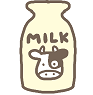 